معاونت محترم آموزشی و تحصیلات تکمیلیبا سلام و احترامبه پیوست مستندات فعالیت های پژوهشی پژوهشی خانم / آقای                              به شمار دانشجویی                        به شرح زیر ارسال می‌شود.تبصره یک: تا یک نمره تشویقی برای پذیرش یا چاپ مقاله دوم در مجله علمی – پژوهشی (مصوب وزارتین) و یا ثبت اختراع ملی به جمع نمره دانشجو در صورت تایید هیات داوران اضافه می‌شود.ملاک ارزیابی نمره مقاله و کلیه مستندات پژوهشی نظر اعضای هیات علمی داوران در جلسه دفاع است.                                                                           نام و نام خانوادگی اعضای هیات داوران                                      امضاداور داخلی                                                       داور خارجینماینده تحصیلات تکمیلی                                                                                                                                                                        مدیر گروه آموزشی                                                                                                                                                                         امضا و تاریخ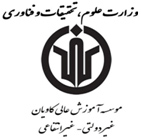 به نام خدافرم شماره شش – فرم ارزیابی مستندات پژوهشیعنوان فعالیتحداکثر امتیاز به ازای هر موردتعدادامتیاز کسب شدهملاحظاتپذیرش چاپ یا چاپ هر مقاله در مجله علمی پژوهشی5/1مقاله ارایه شده در کنفرانس‌های داخلی و خارجی5/0تنها تا دو مقاله پذیرفته می شوداختراع ثبت شده1جمع (حداکثرامتیاز قابل قبول 1 نمره می باشد)جمع (حداکثرامتیاز قابل قبول 1 نمره می باشد)